London's Peppered Moths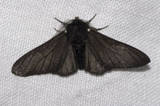 A Case Study in Natural SelectionBy Laura Klappenbach, Dark Gray Peppered Moth 		In the early 1950's, H.B.D. Kettlewell, an English physician with an interest in butterfly and moth collecting, decided to study the unexplained color variations of the peppered moth. Kettlewell wanted to understand a trend that had been noted by scientists and naturalists since the early nineteenth century. This trend, observed in the industrialized areas of Britain, revealed a peppered moth population—once primarily made up of light gray-colored individuals—that now consisted primarily of dark gray individuals. Kettlewell was intrigued. Why had this color variation taken place in the moth population? Why were dark gray moths more common only in industrial areas while light gray moths were still predominant in rural areas? What do these observations mean?

Why Had This Color Variation Taken Place? 
     	To answer this first question, Kettlewell set about the task of designing several experiments. He hypothesized that something in industrial regions had caused the dark gray moths to be more successful than the light gray individuals. Through his investigations, Kettlewell established that dark gray moths had greater fitness in the industrial areas than light gray moths. He was able to attribute this increased fitness to the dark gray moths' ability to better blend into their habitat and avoid predation by birds.

Why Were Dark Gray Moths More Common in Industrial Areas While Light Gray Moths Were Still Predominant in Rural Areas?
  	Once Kettlewell had completed his experiments, the question remained: what had changed the moth's habitat in industrial regions enabling darker colored individuals to blend in to their surroundings better? To answer this question, we can look back into Britain's history. In the early 1700's, the city of London—with its well-developed property rights, patent laws, and stable government—became the birthplace of the Industrial Revolution.
   	Advancements in iron production, steam engine manufacturing, and textile production catalyzed many social and economic changes that echoed beyond the city and altered the future of what had been, until then, a primarily agricultural workforce. Great Britain's plentiful coal supplies provided the energy resources needed to fuel the fast-growing metalworking, glass, ceramics, and brewing industries. Because coal is not a clean energy source, its burning released vast quantities of soot into London's air which settled as a black film over the city (Source: MSN Encarta).
 		In the midst of London's newly industrialized environment, the peppered moth found itself in a difficult struggle to survive. Soot coated and blackened the trunks of trees throughout the city, killing lichen (a particular type of fungus) that grew on the trees and turning the bark from a light gray-flecked pattern to a dull, black film. The light gray, pepper-patterned moths, that once blended into the lichen-covered bark, instead stood out as easy targets for hungry predators such as birds.About Natural Selection
 	The theory of natural selection suggests a mechanism for evolution and gives us a way to explain the variations we see in living organisms and the changes evident in the fossil record. Selection processes can act on a population to either reduce genetic diversity or to increase genetic diversity. The types of natural selection (also know as selection strategies) that reduce genetic diversity include: stabilizing selection and directional selection.
 	The selection strategies that increase genetic diversity include diversifying selection, frequency-dependent selection, and balancing selection. The peppered moth case study described above is an example of directional selection: the frequency of color varieties changes dramatically in one direction or another (lighter or darker) in response to the predominating habitat conditionsRead the background information and answer the questions as you go.Life Cycle of the Peppered Moth1. Why are these moths called "peppered moths?"2. What animals eat the peppered moth?3. What is a lichen?Impact of PollutionWhere was the first black form of the moth found?What was the Industrial Revolution?What was causing the different colors in the moths?What is natural selection?Who suggested that peppered moths were an example of natural selection?What is industrial melanism?Kettlewell's ExperimentsWhat is an entomologist?How do scientists test theories?Write down ONE of Kettlewell's predictions.Dark moths were found in what parts of the country?How did Kettlewell directly study the moths?Why did dark moths have a survival advantage?When Kettlewell recaptured the marked moths, what did he find?Birdseye View Open the simulation and play the role of the bird in both the dark and the light forest. Try to behave as a bird would behave, choosing the moths that are the most obvious. At the end of each simulation, record the percent of moths captured in the table below.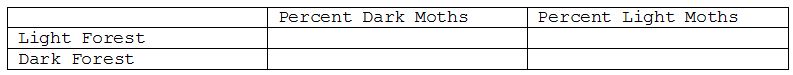 Final Analysis22. Explain how the color of the moths increases or decreases their chances of survival.23. Explain the concept of "natural selection" using your moths as an example.24. What would happen if there were no predators in the forest? Would the colors of the moths change over time? Defend your answer?